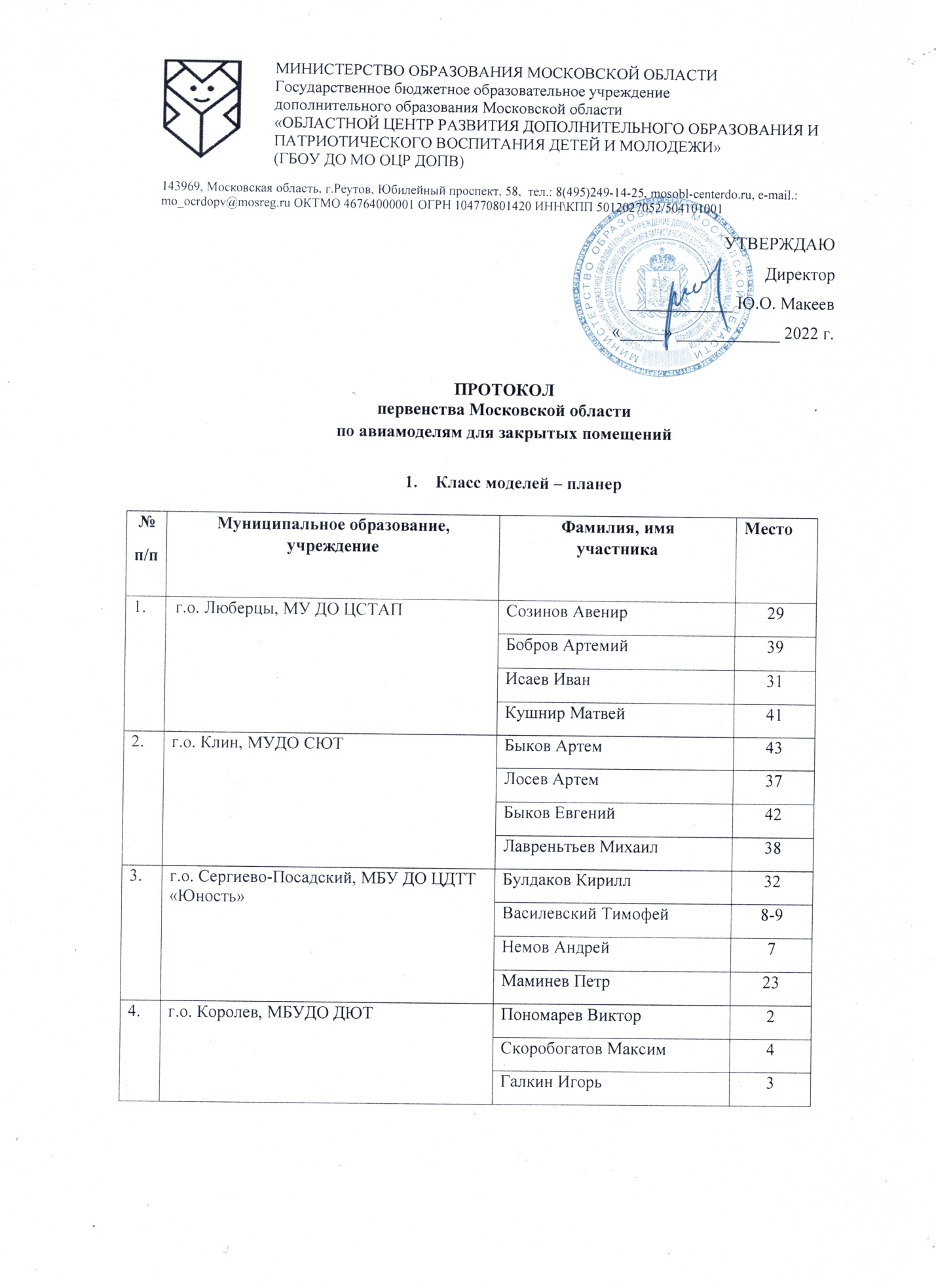 Класс моделей – резиномоторный самолет F1MКласс моделей – вертолёт «Муха»Класс моделей – резиномоторный вертолёт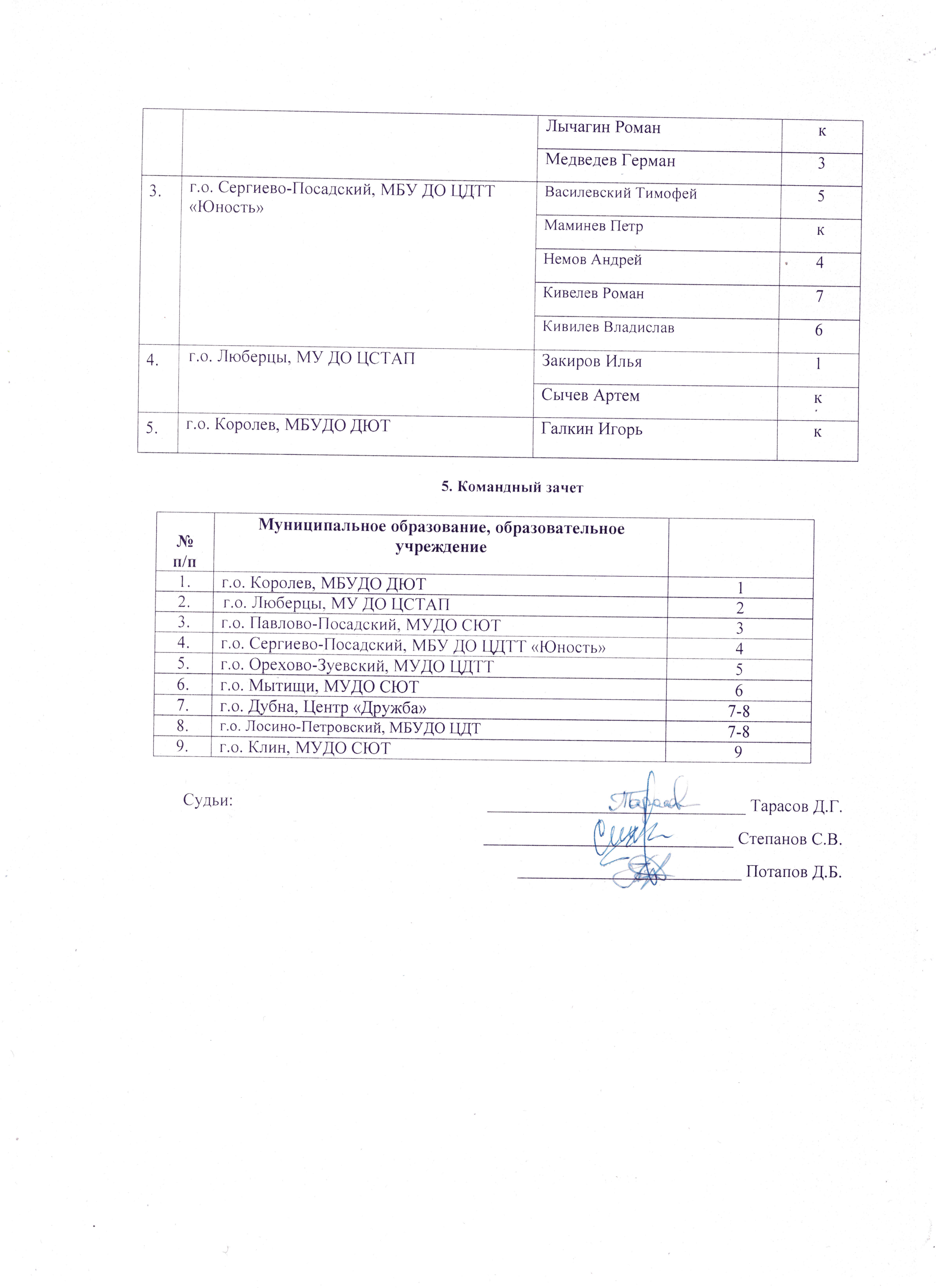 Куртасов Гордей21-22Косенко Кирилл34Пономарев Александр33Хохлов Владислав30Юдин Иван40Егоров Арсений8-9Степанов Артем28Васильев Михаил16-17Калугин Олег36Богданов Тимофей14-155.г.о. Мытищи, МУДО СЮТВарфоломеев Константин15.г.о. Мытищи, МУДО СЮТНиколаев Алексей245.г.о. Мытищи, МУДО СЮТСолдатов Тихон21-225.г.о. Мытищи, МУДО СЮТКоряпин Лев26-275.г.о. Мытищи, МУДО СЮТБондарев Тимофей14-155.г.о. Мытищи, МУДО СЮТПогелевский Павел135.г.о. Мытищи, МУДО СЮТЖихарев Федор26-275.г.о. Мытищи, МУДО СЮТШуплецов Дмитрий125.г.о. Мытищи, МУДО СЮТСметов Дмитрий106.г.о. Дубна, Центр «Дружба»Шакиров Александр256.г.о. Дубна, Центр «Дружба»Колтыгин Глеб56.г.о. Дубна, Центр «Дружба»Тарабрин Артем116.г.о. Дубна, Центр «Дружба»Поцепаева Елизавета16-177.г.о. Лосино-Петровский, МБУДО ЦДТМаксаков Егор357.г.о. Лосино-Петровский, МБУДО ЦДТБатулов Михаил207.г.о. Лосино-Петровский, МБУДО ЦДТТажикулов Жажиакбар187.г.о. Лосино-Петровский, МБУДО ЦДТПетриченко Егор198.г.о. Павлово-Посадский, МУДО СЮТКирсанов Максим6№п/пМуниципальное образование, образовательное учреждениеФамилия, имяучастникаМестог.о. Королев, МБУДО ДЮТСкоробогатов Максим1г.о. Королев, МБУДО ДЮТХохлов Владиславкг.о. Сергиево-Посадский, МБУ ДО ЦДТТ «Юность»Минеев Петр5г.о. Сергиево-Посадский, МБУ ДО ЦДТТ «Юность»Немов Андрей3г.о. Сергиево-Посадский, МБУ ДО ЦДТТ «Юность» Евтеева Алисакг.о. Сергиево-Посадский, МБУ ДО ЦДТТ «Юность»Василевский Тимофей4г.о. Орехово-Зуевский, МУДО ЦДТТМедведев Германкг.о. Павлово-Посадский, МУДО СЮТШилов Егоркг.о. Люберцы, МУ ДО ЦСТАПСтудинов Сергей6г.о. Люберцы, МУ ДО ЦСТАПИсаев Иван5г.о. Люберцы, МУ ДО ЦСТАПБобров Артем2№п/пМуниципальное образование, образовательное учреждениеФамилия, имяучастникаМестог.о. Люберцы, МУ ДО ЦСТАПЗакиров Илья17г.о. Люберцы, МУ ДО ЦСТАПСычев Артем20г.о. Клин, МУДО СЮТБыков Артем24г.о. Клин, МУДО СЮТЛаврентьев Михаил28-314г.о. Клин, МУДО СЮТБыков Евгений32г.о. Клин, МУДО СЮТЛосев Артем28-31г.о. Сергиево-Посадский, МБУ ДО ЦДТТ «Юность»Рябова Софья11г.о. Сергиево-Посадский, МБУ ДО ЦДТТ «Юность»Рябов Александр19г.о. Сергиево-Посадский, МБУ ДО ЦДТТ «Юность»Василевский Тимофей15г.о. Сергиево-Посадский, МБУ ДО ЦДТТ «Юность»Немов Андрей7г.о. Сергиево-Посадский, МБУ ДО ЦДТТ «Юность»Маминев Петр21г.о. Королев, МБУДО ДЮТСкоробогатов Максим1г.о. Королев, МБУДО ДЮТХохлов Владислав2г.о. Королев, МБУДО ДЮТПономарев Виктор4г.о. Королев, МБУДО ДЮТПономарев Александр9-10г.о. Королев, МБУДО ДЮТГалкин Игорь3г.о. Королев, МБУДО ДЮТКосенко Кирилл24г.о. Королев, МБУДО ДЮТЮдин Иван23г.о. Королев, МБУДО ДЮТКуртасов Гордей9-10г.о. Королев, МБУДО ДЮТВасильев Михаил6г.о. Королев, МБУДО ДЮТЕгоров Арсений5г.о. Королев, МБУДО ДЮТКалугин Олег6г.о. Королев, МБУДО ДЮТБаграмов Тимофей8г.о. Дубна, Центр «Дружба»Шакиров Александр22г.о. Дубна, Центр «Дружба»Тарабрин Артем14г.о. Дубна, Центр «Дружба»Колтыгин Глеб12г.о. Дубна, Центр «Дружба»Поцепаева Елизавета18г.о. Лосино-Петровский, МБУДО ЦДТПетриченко Егор28-31г.о. Лосино-Петровский, МБУДО ЦДТМаксаков Егор28-31г.о. Лосино-Петровский, МБУДО ЦДТБатулов Михаил27г.о. Павлово-Посадский, МУДО СЮТМельников Сергей13г.о. Павлово-Посадский, МУДО СЮТКирсанов Максим16№п/пМуниципальное образование, образовательное учреждениеФамилия, имяучастникаМестог.о. Павлово-Посадский, МУДО СЮТКирсанов Максимкг.о. Орехово-Зуевский, МУДО ЦДТТСтрюков Сергей2